Danske Handicaporganisationer – Odense
v. formand Birthe Malling           
Telefon: 40 34 35 27, E-mail: malling@post.tdcadsl.dk https://handicap.dk/lokalafdelinger/syddanmark/dh-odense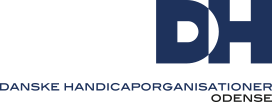  ReferatFU - mødeMandag, den 18. november 2019 kl. 18Seniorhuset, Toldbodgade, 5000 Odense.Mødedeltagere: Birthe Malling (Muskelsvindfonden), Keld Nielsen (Dansk Blindesamfund), Nina Breilich (UlykkesPatientForeningen og PolioForeningen), Birthe Bjerre (UlykkesPatientForeningen og PolioForeningen), Rene Henriksen (Scleroseforeningen) og Arne Hansen (Hjernesagen)Dagsordenen blev godkendt.Referatet fra FU mødet 21. oktober 2019 blev godkendt.  	Orientering ved formanden.	Det var en hyggelig sammenkomst på CassandraFormandsmøde orientering.	Der var meget få nyheder på formandsmødet.	DH centralt præsenterede den nye direktør – vi ser frem til det fremtidige samarbejde.	DH har fået ny hjemmeside:		Navne: På den nye hjemmeside er der ikke et afsnit med de lokale aktive i DH, da det ikke er alle der har givet tilladelse til offentliggørelse af navne, hvorfor man ikke vil offentliggøre nogen, da ikke alle kan offentliggøres, da de ikke opfylder kravene i persondataloven.		Referater og billeder: Der fremkom ikke en forklaring på rækkefølge af oplistningen af referater. Der fremkom heller ikke nogen forklaring på den måde at oplagte billeder vises på hjemmesiden.		Kursus: Kursustilbud er svære at finde på den nye hjemmeside – det vil der ikke blive ændret på.	Det kan være nødvendigt med et webkursus.	Møde ledelse: Der blev udleveret et udmærket skema om møde ledelse, hvor der var fokus på hvorfor mødet afholdes og hvad skal vi på mødet.		Det er vigtigt at uddelegere opgave, for ikke selv at skulle lave det hele.	Christian Lildholdt Jensen holdt et fremragende foredrag om måde vi taler sammen på. Christian fremhævede også vigtigheden af den gode og inspirende indbydelse til møder, for at få deltagerne til at komme.		Christian Lildholdt Jensen kunne være et emne til årsmøde i DH Odense.Årsmøde - beretning.I den udsendte indkaldelse til årsmøde rettes årstal og datoer.Tilmeldings dato er den 9. marts 2020.Peter Julius er mødedirigent på årsmødet.Beretning:	Det udsendte UDKAST til beretning er god og meget traditionel; MEN der er mangler:	Der står ikke noget om opnåede resultater på handicappolitiske emner eller den politiske proces; derfor vil Ib Poulsen inden 14 dage skrive en ny beretning.Der er FU møde, den 20. januar 2020 kl. 18.Dialogmøde, den 27. april 2020.	Folketingsmedlem Trine Bramsen mener, det er en god dato for afholdelse af et nyt dialogmøde og vil gerne være behjælpelig med arrangementet.Evaluering af formandsmøde den 9. november.	Punktet udgår da det er behandlet i punkt 4.Handicaprådsmøde, orientering fra temadagen, den 30. oktober 2019.Beskæftigelse:	Birthe Bjerre: Om formiddagen var der gode oplæg om kommunale beskæftigelse initiativ for handicappede borgere. Man blev blandet andet orienteret om lovændringer, ungdomsuddannelse, STU og Specialstøtte til kursister. Der blev også orienteret om mulighederne for flexjob og skånejob.	Ib Poulsen: Eftermiddagen var ikke så informativ, da indholdet bedst kunne bruges i administrationen.	Man burde komme fremad – hvordan får vi flere handicappede borgere i job?	Det kunne være godt, hvis vi fik at vide hvordan det går handicappede borgere i job – forsætter de i job eller stopper de. Hvis de stopper, går de så på pension?	Hvad kan vi gøre for at gøre det bedre? Vi mangler statistik over hvordan det går med handicappede borgere i job.	Der er en konference i Århus om beskæftigelse.	Der er en konference om retssikkerhed på Nyborg Strand arrangeret af Socialstyrelsen og Ankestyrelsen.	Temadagen burde evalueres på et handicaprådsmøde.	Birthe Malling: Der er jobuge på Odeon.	Den 3. december uddeler Handicaprådet årets handicappriser på Anarkist.Budget og ansøgning af midler fra DH til 2020.Punktet er udskudt til mødet i januar.10.	Seniorhus.	Arne Hansen: Seniorhuset har lavet en mappe med informativt information om Seniorhuset.	Birthe Bjerre gennemgik mappen, der indeholder information om de muligheder der er i seniorhuset, korrekt adfærd og hvordan man reserverer lokaler til aktiviteter. 	Nina Breilich: der er kommet et fint pyntet juletræ i forhallen.	Seniorhusets hjemmesides information om DH Odense burde opdateres.11.	Bordet rundt.		Ib Poulsen: LEV bliver omstruktureret til noget bedre og der bliver ansat en konsulent og flere socialrådgiver. LEV får også en ny hjemmeside.		Der er kontakt til en free lance journalist, der skal beskrive LEV området og give LEV en større synlighed.		Der kommer et diplomkursus på UCL om pårørende politik og problemer.		Der er tilgået fondsmidler, så forskere kan forske i, om fritidstilbud har effekt for borgere fra LEV området.		Nina Breilich: Vi må desværre konstatere, at der ikke er sket nogen forbedring af tilgængeligheden i Odense meget længe; men nu tager vi fat igen. 		Vi har været henholdende på grund af den store by ombygning med Letbane og Thomas B. Thrige Gade projektet; derfor har vi henvendt os til Vej & Trafik om et møde snarest muligt.		Vi er utilfredse med, at henvendelse på App’en ”Giv et tip” ikke har ført til andet, at man kun har sendt et af flere problemer videre i administrationen.		Henvendelse omkring Nørregade og skilte på ledelinier har ikke givet noget feedback til tilgængelighedsudvalget.		På den positive side, kan vi juble over at det er muligt for kørestols brugere at kunne køre hen til handicaptoilettet – det har kun taget 4 år, at få det lavet.		Hvis nogen ser eller erfarer noget kritisabelt med tilgængeligheden vil tilgængelighedsudvalget gerne orienteres.		Arne Hansen: Vi skal være med i projekt udviklingen for at sikre, at der i nye projekter er god tilgængelighed. Det billigst at lave det rigtigt fra starten, det er dyrt at skulle forbedre tilgængeligheden når projekterne er gennemført.		Birthe Bjerre: Der mangler skiltning af handicapparkeringspladser i TBT-parkeringskælderen.		Birthe Malling: Der er et nyt uddannelsestilbud, der er begyndt; men uddannelses stederne har ikke haft mulighed for at forberede modtagelse af de mange nye studerende eller planlægge uddannelsesforløbet. 12. 	Eventuelt.		Nina Breilich: Er er kommet nyt højtaler anlæg i Seniorhuset, der bedre skulle service teleslynge.		Ib Poulsen: Teleslynge er på vej væk. Nye høreapparater kan klare sig uden teleslynge.